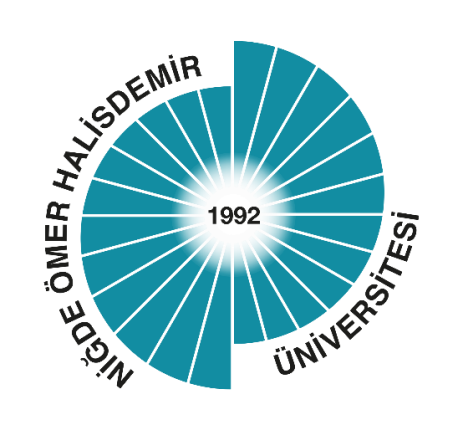 T.CNİĞDE ÖMER HALİSDEMİR ÜNİVERSİTESİNİĞDE ZÜBEYDE HANIM SAĞLIKHİZMETLERİ MESLEK YÜKSEKOKULUTIBBİ DOKÜMANTASYON ve SEKRETERLİK PROGRAMISTAJ DEFTERİÖĞRENCİNİN                                                                                                                                                                20…./20….TIBBİ DOKÜMANTASYON VE SEKRETERLİK PROGRAMI STAJ UYGULAMA İLKELERİStaj dosyasına dair bütün bilgi ve belgelerin eksiksiz olarak doldurulması zorunludur. Staj dosyasına dair tüm belgeleri web sitesinden indirilerek kullanılmalıdır. Web sitesinde yer alanlar dışında kesinlikle ek bir belge düzenlenmemelidir.Staj dosyasının tamamı bilgisayarda yazılabileceği gibi, okunmada sıkıntı yaşanmamak şartı ile el yazısı ile de yazılabilecektir. El yazması ile yazıldığında mutlaka tükenmez kalem kullanılmalıdır. Bilgisayarda yazılan staj dosyalarında dosyanın tamamında aynı yazı tipi ve boyutu kullanılmalıdır. Arial yazı tipi 11 punto veya Times New Roman yazı tipi 12 punto kullanılması esastır.El yazması ile yazılan staj dosyasında yazısı okunamayan staj dosyalarının yeniden yazılması istenebilir ya da doğrudan doğruya staj geçersiz kabul edilebilir.Stajyer Öğrenci Değerlendirme Formu, işyeri eğitmeni tarafından doldurulmalı ve kapalı zarf içine yerleştirilerek zarfın ağzı mutlaka kaşelenmelidir.Staj Yoklama Formu her gün mutlaka imzalanmalı ve işyeri yetkilisi tarafından kaşelenmeli ve onaylanmalıdır. İmza toplu bir şekilde asla atılmamalıdır. Ayrıca gerek stajyerin gerekse işverenin imzası mutlaka tükenmez kalemle olmalıdır. Staj uygulamasında yapılan günlük işlerin anlatıldığı sayfalar, stajyerin her bir staj günü için bir sayfadan az olmamak koşuluyla doldurulmalıdır. İlk sayfasında staj yaptığınız kurumu tanıtıcı bilgilere (çalıştığınız kuruluşun adı, adresi, faaliyet alanı çalışan sayısı gibi) yer verilmelidir.Günlük işlerin yazıldığı staj sayfalarını doldururken; bir iki cümleli kısa anlatımlar yerine detaylandırılmış anlatımlar tercih edilmelidir. Ayrıca staj sayfanızda o gün yaptıklarınıza ek olarak gözlemleriniz, o günle ilgili mesleğinize dair kazanımınız ve düşünceleriniz ifade edilmelidir.NOT: Staj öğrencisinin görev ve sorumluluklarına dair bütün düzenlemeler Üniversitemiz Ön Lisans Staj Yönergesinde (http://www.ohu.edu.tr/zubeydehanimsaglikmyo/sayfa/staj-yonergesi) verilmiş olup bütün öğrencilerin yönerge kapsamında stajlarını tamamlamaları gerekmektedir.Başarılar dileriz...T.C.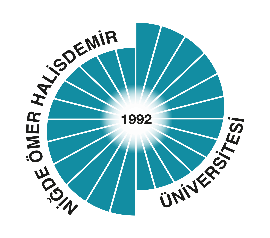 		NİĞDE ÖMER HALİSDEMİR ÜNİVERSİTESİ                                                                                     Niğde  Zübeyde Hanım Sağlık Hizmetleri Meslek Yüksekokulu MüdürlüğüAYLIK ÇALIŞMA PUANTAJ CETVELİ20…  ……………….. Ayı dönemine ait stajyer öğrenci aylık çalışma puantaj cetveli.İşletmenin / Kurumun Bilgileri:…………………………………Not-1	Puantaj cetveline çalışılan her gün en fazla 8 (sekiz) saat olarak işlenmeli, haftalık çalışma süresi 40 (kırk) saati geçmemelidir. Stajyerlerin fazla mesai veya gece vardiyalarında çalışması ek staj günü olarak sayılmaz. (Tatil günü çalışan işyerlerinde haftalık çalışma süresi 48 (kırksekiz) saattir)	Not-2	Çalışılan günler için (+) çalışılmayan günler için (-) hafta sonları için (X) işareti ile işaretlenmelidir.İş bu Aylık Çalışma Puantaj Cetveli yukarıda ismi / isimleri yazılı ……… adet stajyer öğrenciye / öğrencilere ait olup, tarafımızca düzenlenmiştir.    Tanzim Eden									  	   	     Staj Yeri Birim Amiri 	    …./…../20….											  …./…../20….  	Adı-Soyadı / İmzası										         Adı-Soyadı / İmzası                                                               T.C.NİĞDE ÖMER HALİSDEMİR ÜNİVERSİTESİNİĞDE ZÜBEYDE HANIM SAĞLIK HİZMETLERİ MESLEK YÜKSEKOKULUTIBBİ HİZMETLER VE TEKNİKLER BÖLÜMÜ TIBBİ DOKÜMANTASYON VE SEKRETERLİK PROGRAMI… /… / 20….	DÖNEMİNE AİT STAJ YOKLAMA FORMUNot: Stajyer öğrencinin haftalık çalışma süresi 40 (kırk) saati geçmemelidir. Stajyerlerin fazla mesai veya gece vardiyalarında çalışması staj günü olarak sayılmamaktadır. Bundan dolayı öğrenciler gece vardiyasına veya fazla mesaiye yazılmamalıdır.İş bu günlük devam çizelgesi yukarıda ismi yazılı stajyer öğrenciye ait olup tarafımızca düzenlenmiştir.             Uygulama Sorumlusunun                                                                              İşyeri/Kurum Amirinin         Adı/Soyadı                                                                                                        Adı/Soyadı      İmza/Kaşe                                                                                         İmza/Kaşe/Mühür                                                          STAJYER ÖĞRENCİ DEĞERLENDİRME FORMU                                Öğrencinin 					          		İşyerininAdı-Soyadı		:					Kuruluş Adı	:Numarası			: 					Adresi		:Bölüm/Programı 		:			Staj Başlama Tarihi 	:					Tel.No.		:Staj Bitiş Tarihi		: 					E-Posta		:	Staj Süresi		:					Faks No.		:		Sayın İşyeri Yetkilisi,İşyerinizde staj süresini tamamlayan öğrencinin bilgi, beceri ve stajdan yararlanma derecesini ve ilişkileri ile davranışlarının niteliklerini belirleyebilmek için aşağıdaki tabloyu özenle doldurunuz.Değerlendirme Tablosu* Staj yapan öğrenciler üst üste veya staj dönemi boyunca staj süresinin % 20’ sinin bir gün fazlası devamsızlık yaptıkları takdirde stajları geçersiz sayılır. (NOHU Önlisans Yönergesinin Madde – 10/1-e) Bu durumdaki stajyer öğrencilerin isimleri Meslek Yüksekokul Müdürlüğüne bildirilir. Değerlendirmeyi Yapan Personelin;									Adı-Soyadı	:									 Unvanı		:					                                                          	İmzası		:T.C. 	NİĞDE ÖMER HALİSDEMİR ÜNİVERSİTESİ           Niğde Zübeyde Hanım Sağlık Hizmetleri Meslek Yüksekokulu MüdürlüğüGÜNLÜK STAJ RAPORU T.C. 	NİĞDE ÖMER HALİSDEMİR ÜNİVERSİTESİ           Niğde Zübeyde Hanım Sağlık Hizmetleri Meslek Yüksekokulu MüdürlüğüGÜNLÜK STAJ RAPORU T.C. 	NİĞDE ÖMER HALİSDEMİR ÜNİVERSİTESİ           Niğde Zübeyde Hanım Sağlık Hizmetleri Meslek Yüksekokulu MüdürlüğüGÜNLÜK STAJ RAPORU T.C. 	NİĞDE ÖMER HALİSDEMİR ÜNİVERSİTESİ           Niğde Zübeyde Hanım Sağlık Hizmetleri Meslek Yüksekokulu MüdürlüğüGÜNLÜK STAJ RAPORU T.C. 	NİĞDE ÖMER HALİSDEMİR ÜNİVERSİTESİ           Niğde Zübeyde Hanım Sağlık Hizmetleri Meslek Yüksekokulu MüdürlüğüGÜNLÜK STAJ RAPORU T.C. 	NİĞDE ÖMER HALİSDEMİR ÜNİVERSİTESİ           Niğde Zübeyde Hanım Sağlık Hizmetleri Meslek Yüksekokulu MüdürlüğüGÜNLÜK STAJ RAPORU T.C. 	NİĞDE ÖMER HALİSDEMİR ÜNİVERSİTESİ           Niğde Zübeyde Hanım Sağlık Hizmetleri Meslek Yüksekokulu MüdürlüğüGÜNLÜK STAJ RAPORU T.C. 	NİĞDE ÖMER HALİSDEMİR ÜNİVERSİTESİ           Niğde Zübeyde Hanım Sağlık Hizmetleri Meslek Yüksekokulu MüdürlüğüGÜNLÜK STAJ RAPORU T.C. 	NİĞDE ÖMER HALİSDEMİR ÜNİVERSİTESİ           Niğde Zübeyde Hanım Sağlık Hizmetleri Meslek Yüksekokulu MüdürlüğüGÜNLÜK STAJ RAPORU T.C. 	NİĞDE ÖMER HALİSDEMİR ÜNİVERSİTESİ           Niğde Zübeyde Hanım Sağlık Hizmetleri Meslek Yüksekokulu MüdürlüğüGÜNLÜK STAJ RAPORU T.C. 	NİĞDE ÖMER HALİSDEMİR ÜNİVERSİTESİ           Niğde Zübeyde Hanım Sağlık Hizmetleri Meslek Yüksekokulu MüdürlüğüGÜNLÜK STAJ RAPORU T.C. 	NİĞDE ÖMER HALİSDEMİR ÜNİVERSİTESİ           Niğde Zübeyde Hanım Sağlık Hizmetleri Meslek Yüksekokulu MüdürlüğüGÜNLÜK STAJ RAPORU T.C. 	NİĞDE ÖMER HALİSDEMİR ÜNİVERSİTESİ           Niğde Zübeyde Hanım Sağlık Hizmetleri Meslek Yüksekokulu MüdürlüğüGÜNLÜK STAJ RAPORU T.C. 	NİĞDE ÖMER HALİSDEMİR ÜNİVERSİTESİ           Niğde Zübeyde Hanım Sağlık Hizmetleri Meslek Yüksekokulu MüdürlüğüGÜNLÜK STAJ RAPORU T.C. 	NİĞDE ÖMER HALİSDEMİR ÜNİVERSİTESİ            Niğde Zübeyde Hanım Sağlık Hizmetleri Meslek Yüksekokulu MüdürlüğüGÜNLÜK STAJ RAPORU T.C. 	NİĞDE ÖMER HALİSDEMİR ÜNİVERSİTESİ    Niğde Zübeyde Hanım Sağlık Hizmetleri Meslek Yüksekokulu MüdürlüğüSTAJ DEĞERLENDİRME KOMİSYON KARARIÖğrencinin Adı-SoyadıÇALIŞMA GÜNLERİÇALIŞMA GÜNLERİÇALIŞMA GÜNLERİÇALIŞMA GÜNLERİÇALIŞMA GÜNLERİÇALIŞMA GÜNLERİÇALIŞMA GÜNLERİÇALIŞMA GÜNLERİÇALIŞMA GÜNLERİÇALIŞMA GÜNLERİÇALIŞMA GÜNLERİÇALIŞMA GÜNLERİÇALIŞMA GÜNLERİÇALIŞMA GÜNLERİÇALIŞMA GÜNLERİÇALIŞMA GÜNLERİÇALIŞMA GÜNLERİÇALIŞMA GÜNLERİÇALIŞMA GÜNLERİÇALIŞMA GÜNLERİÇALIŞMA GÜNLERİÇALIŞMA GÜNLERİÇALIŞMA GÜNLERİÇALIŞTIĞIÇALIŞTIĞIStaj YaptığıAylar12345678910111213141516171819202122232425262728293031Saat ToplamıGün ToplamıOcakŞubatMartNisanMayısHaziranTemmuzAğustosEylülEkimKasımAralıkÖĞRENCİ ADI SOYADIÖĞRENCİ ADI SOYADIÖĞRENCİ ADI SOYADIÖĞRENCİ ADI SOYADIUYGULAMA YAPILANKURUM VE BİRİMBİLGİSİNONOTARİHTARİHÖĞRENCİ İMZAEĞİTİM HEMŞİRESİ /BİRİM SORUMLUSUİMZAÖZEL DURUMAYÖNELİK AÇIKLAMANONOTARİHTARİHÖĞRENCİ İMZAEĞİTİM HEMŞİRESİ /BİRİM SORUMLUSUİMZA1//2012//2023//2034//2045//2056//2067//2078//2089//20910//201011//201112//201213//201314//201415//2015Özellikler*Değerlendirme Puanı*Değerlendirme Puanı*Değerlendirme Puanı*Değerlendirme Puanı*Değerlendirme PuanıÖzelliklerÇok İyi  (100-85)İyi(84-65)Orta(64-39)Geçer(40-30)Olumsuz(0-29)İşe İlgiİşin TanımlanmasıAlet Teçhizat Kullanma YeteneğiAlgılama GücüSorumluluk Duygusu Çalışma HızıUygun ve Yeteri Kadar Malzeme Kullanma BecerisiZaman/Verimli Kullanma Problem Çözebilme Yeteneğiİletişim Kurma Kurallara Uyma Genel DeğerlendirmeGrup Çalışmasına YatkınlığıKendisini Geliştirme İsteğiSTAJ ÇALIŞMASININ STAJ ÇALIŞMASININ STAJ ÇALIŞMASININ STAJ ÇALIŞMASININ Konusu :Konusu :Yapıldığı Tarih Gün Konusu :Konusu :Staj Yapan ÖğrencininOnaylayan Yetkilinin Onaylayan Yetkilinin Onaylayan Yetkilinin Adı Soyadı   :Numarası     : İmza            : Adı Soyadı  : İmza            :Kaşe            :Adı Soyadı  : İmza            :Kaşe            :Adı Soyadı  : İmza            :Kaşe            :STAJ ÇALIŞMASININ STAJ ÇALIŞMASININ STAJ ÇALIŞMASININ STAJ ÇALIŞMASININ Konusu :Konusu :Yapıldığı Tarih Gün Konusu :Konusu :Staj Yapan ÖğrencininOnaylayan Yetkilinin Onaylayan Yetkilinin Onaylayan Yetkilinin Adı Soyadı   :Numarası     : İmza            : Adı Soyadı  : İmza            :Kaşe            :Adı Soyadı  : İmza            :Kaşe            :Adı Soyadı  : İmza            :Kaşe            :STAJ ÇALIŞMASININ STAJ ÇALIŞMASININ STAJ ÇALIŞMASININ STAJ ÇALIŞMASININ Konusu :Konusu :Yapıldığı Tarih Gün Konusu :Konusu :Staj Yapan ÖğrencininOnaylayan Yetkilinin Onaylayan Yetkilinin Onaylayan Yetkilinin Adı Soyadı   :Numarası     : İmza            : Adı Soyadı  : İmza            :Kaşe            :Adı Soyadı  : İmza            :Kaşe            :Adı Soyadı  : İmza            :Kaşe            :STAJ ÇALIŞMASININ STAJ ÇALIŞMASININ STAJ ÇALIŞMASININ STAJ ÇALIŞMASININ Konusu :Konusu :Yapıldığı Tarih Gün Konusu :Konusu :Staj Yapan ÖğrencininOnaylayan Yetkilinin Onaylayan Yetkilinin Onaylayan Yetkilinin Adı Soyadı   :Numarası     : İmza            : Adı Soyadı  : İmza            :Kaşe            :Adı Soyadı  : İmza            :Kaşe            :Adı Soyadı  : İmza            :Kaşe            :STAJ ÇALIŞMASININ STAJ ÇALIŞMASININ STAJ ÇALIŞMASININ STAJ ÇALIŞMASININ Konusu :Konusu :Yapıldığı Tarih Gün Konusu :Konusu :Staj Yapan ÖğrencininOnaylayan Yetkilinin Onaylayan Yetkilinin Onaylayan Yetkilinin Adı Soyadı   :Numarası     : İmza            : Adı Soyadı  : İmza            :Kaşe            :Adı Soyadı  : İmza            :Kaşe            :Adı Soyadı  : İmza            :Kaşe            :STAJ ÇALIŞMASININ STAJ ÇALIŞMASININ STAJ ÇALIŞMASININ STAJ ÇALIŞMASININ Konusu :Konusu :Yapıldığı Tarih Gün Konusu :Konusu :Staj Yapan ÖğrencininOnaylayan Yetkilinin Onaylayan Yetkilinin Onaylayan Yetkilinin Adı Soyadı   :Numarası     : İmza            : Adı Soyadı  : İmza            :Kaşe            :Adı Soyadı  : İmza            :Kaşe            :Adı Soyadı  : İmza            :Kaşe            :STAJ ÇALIŞMASININ STAJ ÇALIŞMASININ STAJ ÇALIŞMASININ STAJ ÇALIŞMASININ Konusu :Konusu :Yapıldığı Tarih Gün Konusu :Konusu :Staj Yapan ÖğrencininOnaylayan Yetkilinin Onaylayan Yetkilinin Onaylayan Yetkilinin Adı Soyadı   :Numarası     : İmza            : Adı Soyadı  : İmza            :Kaşe            :Adı Soyadı  : İmza            :Kaşe            :Adı Soyadı  : İmza            :Kaşe            :STAJ ÇALIŞMASININ STAJ ÇALIŞMASININ STAJ ÇALIŞMASININ STAJ ÇALIŞMASININ Konusu :Konusu :Yapıldığı Tarih Gün Konusu :Konusu :Staj Yapan ÖğrencininOnaylayan Yetkilinin Onaylayan Yetkilinin Onaylayan Yetkilinin Adı Soyadı   :Numarası     : İmza            : Adı Soyadı  : İmza            :Kaşe            :Adı Soyadı  : İmza            :Kaşe            :Adı Soyadı  : İmza            :Kaşe            :STAJ ÇALIŞMASININ STAJ ÇALIŞMASININ STAJ ÇALIŞMASININ STAJ ÇALIŞMASININ Konusu :Konusu :Yapıldığı Tarih Gün Konusu :Konusu :Staj Yapan ÖğrencininOnaylayan Yetkilinin Onaylayan Yetkilinin Onaylayan Yetkilinin Adı Soyadı   :Numarası     : İmza            : Adı Soyadı  : İmza            :Kaşe            :Adı Soyadı  : İmza            :Kaşe            :Adı Soyadı  : İmza            :Kaşe            :STAJ ÇALIŞMASININ STAJ ÇALIŞMASININ STAJ ÇALIŞMASININ STAJ ÇALIŞMASININ Konusu :Konusu :Yapıldığı Tarih Gün Konusu :Konusu :Staj Yapan ÖğrencininOnaylayan Yetkilinin Onaylayan Yetkilinin Onaylayan Yetkilinin Adı Soyadı   :Numarası     : İmza            : Adı Soyadı  : İmza            :Kaşe            :Adı Soyadı  : İmza            :Kaşe            :Adı Soyadı  : İmza            :Kaşe            :STAJ ÇALIŞMASININ STAJ ÇALIŞMASININ STAJ ÇALIŞMASININ STAJ ÇALIŞMASININ Konusu :Konusu :Yapıldığı Tarih Gün Konusu :Konusu :Staj Yapan ÖğrencininOnaylayan Yetkilinin Onaylayan Yetkilinin Onaylayan Yetkilinin Adı Soyadı   :Numarası     : İmza            : Adı Soyadı  : İmza            :Kaşe            :Adı Soyadı  : İmza            :Kaşe            :Adı Soyadı  : İmza            :Kaşe            :STAJ ÇALIŞMASININ STAJ ÇALIŞMASININ STAJ ÇALIŞMASININ STAJ ÇALIŞMASININ Konusu :Konusu :Yapıldığı Tarih Gün Konusu :Konusu :Staj Yapan ÖğrencininOnaylayan Yetkilinin Onaylayan Yetkilinin Onaylayan Yetkilinin Adı Soyadı   :Numarası     : İmza            : Adı Soyadı  : İmza            :Kaşe            :Adı Soyadı  : İmza            :Kaşe            :Adı Soyadı  : İmza            :Kaşe            :STAJ ÇALIŞMASININ STAJ ÇALIŞMASININ STAJ ÇALIŞMASININ STAJ ÇALIŞMASININ Konusu :Konusu :Yapıldığı Tarih Gün Konusu :Konusu :Staj Yapan ÖğrencininOnaylayan Yetkilinin Onaylayan Yetkilinin Onaylayan Yetkilinin Adı Soyadı   :Numarası     : İmza            : Adı Soyadı  : İmza            :Kaşe            :Adı Soyadı  : İmza            :Kaşe            :Adı Soyadı  : İmza            :Kaşe            :STAJ ÇALIŞMASININ STAJ ÇALIŞMASININ STAJ ÇALIŞMASININ STAJ ÇALIŞMASININ Konusu :Konusu :Yapıldığı Tarih Gün Konusu :Konusu :Staj Yapan ÖğrencininOnaylayan Yetkilinin Onaylayan Yetkilinin Onaylayan Yetkilinin Adı Soyadı   :Numarası     : İmza            : Adı Soyadı  : İmza            :Kaşe            :Adı Soyadı  : İmza            :Kaşe            :Adı Soyadı  : İmza            :Kaşe            :STAJ ÇALIŞMASININ STAJ ÇALIŞMASININ STAJ ÇALIŞMASININ STAJ ÇALIŞMASININ Konusu :Konusu :Yapıldığı Tarih Gün Konusu :Konusu :Staj Yapan ÖğrencininOnaylayan Yetkilinin Onaylayan Yetkilinin Onaylayan Yetkilinin Adı Soyadı   :Numarası     : İmza            : Adı Soyadı  : İmza            :Kaşe            :Adı Soyadı  : İmza            :Kaşe            :Adı Soyadı  : İmza            :Kaşe            :Staj Dosyasının  Teslim Tarihi    :   ....... / ….. / 20.…                               Tıbbi Hizmetler ve Teknikler Bölümü Tıbbi Dokümantasyon ve Sekreterlik Programı……………….………...nolu………………..………….. adlı öğrencinin yaptığı staj çalışması   ....... / ….. / 20..…  tarihli toplantıda değerlendirilerek kabul edilmiştir/edilmemiştir.Tıbbi Dokümantasyon ve Sekreterlik Programı  Staj Komisyonu……………………………     Başkan……………………………                                                                   ……………………………Üye                                                                                                       Üye